On se propose d’étudier les différences des carrés de deux nombres entiers naturels consécutifs définies de la manière suivante : …Et plus généralement, on notera la différence, où n désigne un entier naturel non nul.PARTIE TABLEURRéaliser le tableau ci-dessous :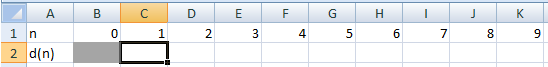 Quelle formule doit-on entrer dans la cellule C2 pour calculer la différence ?Etendre cette formule jusqu’à la cellule K2.Que remarque-t-on ?PARTIE GEOGEBRAOn veut tracer la courbe représentative de la fonction .Taper la formule suivante dans la zone de saisie en bas à gauche :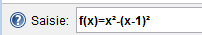 De quelle nature semble être la fonction ?Le démontrer.PARTIE CERVEAUPeut-on écrire 277 sous la forme d’une différence de deux carrés de deux nombres entiers naturels consécutifs ? Si oui, lesquels ?Même question avec le nombre 354.d’après une épreuve de mathématiques de l’Académie de VersaillesOn se propose d’étudier les différences des carrés de deux nombres entiers naturels consécutifs définies de la manière suivante : …Et plus généralement, on notera la différence, où n désigne un entier naturel non nul.PARTIE TABLEURRéaliser le tableau ci-dessous :Quelle formule doit-on entrer dans la cellule C2 pour calculer la différence ?Etendre cette formule jusqu’à la cellule K2.Que remarque-t-on ?PARTIE GEOGEBRAOn veut tracer la courbe représentative de la fonction .Taper la formule suivante dans la zone de saisie en bas à gauche :De quelle nature semble être la fonction ?Le démontrer.PARTIE CERVEAUPeut-on écrire 277 sous la forme d’une différence de deux carrés de deux nombres entiers naturels consécutifs ? Si oui, lesquels ?Même question avec le nombre 354.d’après une épreuve de mathématiques de l’Académie de VersaillesFONCTION AFFINE et différence de carrésinformatiqueFONCTION AFFINE et différence de carrésinformatique